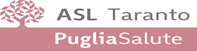 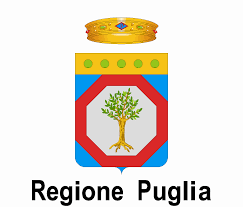 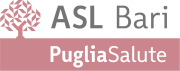 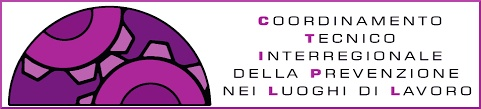 Convegno Nazionale Agricoltura 2023. "Promozione dei prodotti agroalimentari di qualità per una agricoltura sostenibile ed inclusiva nel rispetto della sicurezza nei luoghi di lavoro". - Taranto 26 Ottobre -  Amastuola - SP42, 74012 Crispiano (TA)La Regione Puglia, l’Assessorato Agricoltura,  Dipartimento Promozione della Salute e del Benessere Animale Regionale con  l’ASL TA/SPESAL, l’ASL Bari /SPESAL Area Nord e il Coordinamento Tecnico Interregionale della Prevenzione nei Luoghi di Lavoro hanno organizzato, in occasione della settimana europea per la sicurezza e la salute sul lavoro ed in linea con il  Piano  Nazionale (PNP) e Regionale di Prevenzione (PRP), il “CONVEGNO NAZIONALE AGRICOLTURA 2023. "Promozione dei prodotti agroalimentari di qualità per una agricoltura sostenibile ed inclusiva nel rispetto della sicurezza nei luoghi di lavoro", con la partecipazione di  INAIL, Università di Bari, e  Associazioni di Categoria. In tale evento saranno sviluppate tematiche riguardanti programmi di promozione che riguardano l’Agricoltura sostenibile per la valorizzazione e salubrità dei prodotti agricoli di qualità, utilizzo dei fitosanitari, promozione del lavoro agricolo di qualità con finalità di pubblico interesse nel rispetto delle disposizioni Comunitarie, Nazionali e Regionali vigenti in materia.Si tratterà dei rischi occupazionali in agricoltura del loro controllo e contenimento e delle misure di prevenzione oltre che delle problematiche correlate alla salute degli operatori agricoli (zoonosi, sorveglianza sanitaria, MSK, etc.) Il convegno a valenza Nazionale  vuole rappresentare un importante momento di confronto  per delineare soluzioni per le principali criticità relative alle macchine e delle attrezzature agricole e presentare buone pratiche e strumenti di controllo applicabili in modo omogeneo nei vari ambiti territoriali per la prevenzione degli infortuni e delle patologie da lavoro nel contesto agricolo, forestale e di manutenzione del verde. Presidenti: Prefetto di Taranto, Dott. Demetrio Martino - Direttore Generale ASL TA, Dott. Vito Gregorio Colacicco.8.00 Registrazione Partecipanti Saluti istituzionali: Presidente Regione Puglia Dott. Michele Emiliano; Assessore Agricoltura Regione Puglia Dott. Donato Pentassuglia; Presidente della Provincia e Sindaco di Taranto Dott. Rinaldo Melucci; Dirigente Dipartimento Promozione Salute Regione Puglia  Dott. Onofrio Mongelli;  Direttore Amministrativo ASL TA Dott. Vito Santoro; Direttore Regionale  INAIL Dott. Giuseppe Gigante; Direttore ITL Taranto Dott. Michele Campanelli9:00  I SESSIONE:  PREVENZIONE 	Moderatori:  Dr. Sante Minerba -  Dr. Cosimo Scarnera- Il piano nazionale di prevenzione e il ruolo delle Regioni -Nicoletta Cornaggia, Coordinatrice Gruppo Tecnico Interregionale SSL    - “Rischi occupazionali in agricoltura e nuovi metodi di valutazione degli effetti sulla salute”- Prof. Luigi Vimercati, Medicina del Lavoro, Università di Bari  -  Direttore U.O.C. di Medicina del Lavoro Universitaria-Azienda Ospedaliero Universitaria Consorziale Policlinico di Bari         - Il portale “Prevenzione Agricoltura” -Simona Savi, ATS Milano, Coordinatrice Gruppo Nazionale Prevenzione in Agricoltura       - Il progetto CCM  “Sperimentazione di strumenti di controllo per il contenimento dei rischi infortunistici e per la salute nel lavoro agricolo e forestale” - Maria Giuseppina Lecce, Referente scientifico progetto-  Misure di prevenzione e protezione del rischio chimico in agricoltura e strumenti di supporto per DVR semplificato - Monica Gherardi, INAIL DIMEILA. Responsabile Laboratorio rischio agenti chimici      - Innovazione tecnologica e ricerca biomedica a supporto della medicina preventiva occupazionale: l’esperienza del progetto CALLIOPE nella ASL di Taranto -  Rodolfo Sardone – Responsabile Ricerca Scientifica Aziendale ASL TADiscussione11.30  II SESSIONE: SALUTE Moderatori :  Dr. Michele Conversano	- Dr. Cosimo Scarnera- Zoonosi occupazionali da vettori in agricoltura - Prof. Piero Lovreglio, Medicina del Lavoro, Università di Bari    - La sostenibilità e qualità nel settore vitivinicolo Prof. Luigi Di Lorenzo Medicina del Lavoro, Università di Bari    -  Le Linee di indirizzo della sorveglianza sanitaria in Agricoltura in Regione Puglia – C. Scarnera -G. De Pascale -ASL TARANTO ok- Gestione e sorveglianza sanitaria in ambito occupazionale della TBC – Vincenzo Camisa Responsabile Medicina del Lavoro, Ospedale Bambin Gesù, Roma- Malattie da sovraccarico biomeccanico dell’apparato muscolo scheletrico  in agricoltura - Giorgio Di Leone, Direttore SPESAL ASL BARI Nord    - PMP Ambienti Confinati Viticoltura e Zootecnica ed eventualmente Protocollo della Vendemmia Turistica – Marisa Saltetti ,  Asl Cuneo- Salute nel lavoro in foresta e nella manutenzione del verde – Carlo Bacchetti, ASU FCDiscussione13:30 - Lunch14:30- 17:00   III SESSIONE SICUREZZA E INNOVAZIONE 		TAVOLA ROTONDA – Intervengono: Ing. Pera, Ricercatore INAIL DImeila Settore Macchine Agricole, Rappresentante FederUnacoma, Rappresentante FederACMA, Rappresentanti Confagricoltura, Coldiretti, CIA, Organismi sindacali temi trattati:                  - Formazione e innovazione nel campo delle macchine agricole                  - La sicurezza delle macchine agricole e fondi INAIL per l’innovazione                   - La condizionalità sociale in agricoltura: garantire il rispetto delle regole sociali e della                        normativa sul lavoro.16:30 Question time17:00: Chiusura lavoriSegreteria Scientifica: 		SPESAL ASL TA – dr.ssa DePascale Genoveffa – dott.ssa Di Maro GabriellaSegreteria Organizzativa:	UOD Formazione ASL TA – Formedil CPT TarantoModalità di partecipazione :	gratuita con pre-iscrizione obbligatoria al seguente link_____________o il      QR-codeEvento accreditato ECM: 	Per 100 partecipantiAggiornamento RSPP – RLS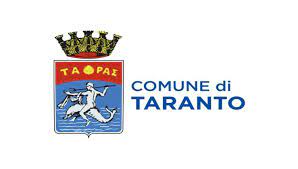 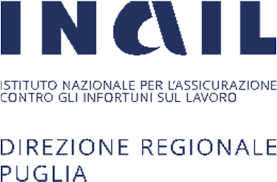 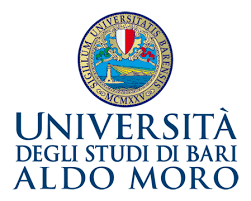 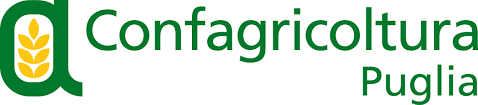 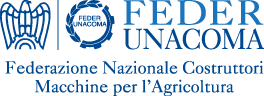 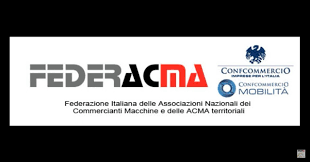 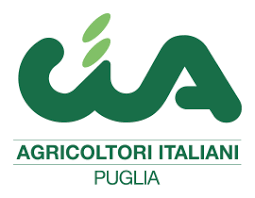 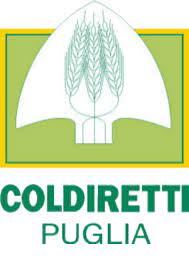 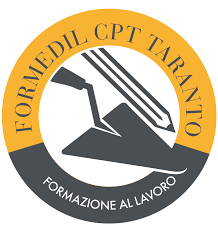 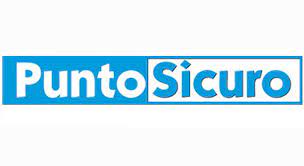 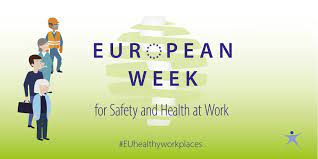 